День матери в старшей группе детского сада. ПРОЕКТ: «Мама и Я - супер Звезда!». Цель: Способствовать сближению семьи с детским садом, повышая роль матери в воспитании дошкольников.
Тип проекта: творческий, групповой, кратковременный, в рамках МДОУ. 
Актуальность проекта: Использование инновационных технологий, ИКТ при проведении  праздника, посвященное матери в старшей  группе в рамках МДОУ.
Цель: воспитывать любовь и уважение к матери, ее труду, умение ценить ее заботу о близких.
ЗАДАЧИ:
Дать детям представление об истории возникновения празднования Дня Матери.
Развивать интерес детей к истории России, ее обычаям и укладу жизни, связанным с празднованием этого дня.
Развивать познавательный интерес детей, в том числе к произведениям  писателей по этой теме.
Развивать творческие способности, желание участвовать в оформлении группового помещения и изготовлении праздничных открыток, участвовать в выставке декоративно-прикладного творчества, посвященного Дню Матери, участвовать в празднике.,прививать навык презентовать себя на конкурсах.
Развивать коммуникативные навыки детей, умение решать проблемные ситуации доступными средствами.
Способствовать развитию речи через выразительное чтение стихов, составление рассказа о маме, бабушке и членах семьи.
Умение детей давать интервью «Разговор детей   о   маме»,т е 
Способствовать сплочению детско-родительских отношений, улучшению контактов между родителями и работниками дошкольного учреждения.
Разработка проекта:
Анкетирование родителей.
Родительские посиделки с целью знакомства с результатами анкетирования и обсуждения идей реализации проекта.
Подготовка наглядной информации для памятки «Родительские заповеди», плакатов «Лучше матери друга не сыщешь», «Не та мать, что родит, а та, что сердцем наградит».
Оформление детских  пожеланий  маме в виде презентации «Мои пожелания  маме»..
Изготовление подарков для мамы и бабушке..
Разучивание песен и танцев к праздничному мероприятию.
Работа с Интернет ресурсами.
Изготовление мультимедийной презентации «Интервью»
(оформление музыкального зала)
Реализация проекта:
Воспитатели, музыкальный руководитель,руководитель по ритмике, дети старшей группы, родители.1недели.
Коммуникация. Познание.Составление рассказов «Моя мама лучшая».Беседа о профессиях мам.Игровая деятельность «Накрой праздничный стол»
Рисование. «Мамочка моя» (портрет). 
Коммуникация. Чтение рассказа В. Сухомлинского «Почему мама плачет? »Ритмика. Постановка  танца «Девчата»Музыка.Разучивание песни.
Работа с родителями. Размещение и оформление детских рисунков «Моя мама лучшая» в родительском уголке.2 неделя.
Коммуникация.Познание. Составление генеалогического древа. «Моя дружная семья».
Коммуникация. Чтение сказки К. Д. Ушинского «Петушок с семьей».
Работа с родителями:Выбор конкурсантов на проведения конкурса «Мама и я-супер Звезда»Ознакомление с условиями конкурса: 1этап«Визитка»2этап  «Вопросы и ответы»
3. Заключительный Конкурс «Дефиле    из костюмов сделанные из газет и  журналов.»3 неделя.
Коммуникация. Творческие рассказы.
Ритмика.Репетиция танца « Девчата»
Художественное творчество. «Ваза с цветами». Изготовление подарков для мамы и бабушки. (Из ткани)

4 неделя.Праздничное мероприятие  « Мама и Я- супер Звезда !»
ИТОГ ПРОЕКТА:
Дети не только познакомились с данным праздником, но вместе с мамой участвовали в разных мероприятиях, что способствовало сплочению детско-родительских отношений. Дети поняли, что доставлять радость так же приятно, как и получать подарки. Через художественную литературу и музыку дети приобрели богатый опыт, который способствовал развитию лучших нравственных качеств. Родители и дети смогли реализовать свои желания и возможности в  музыкально-художественном творчестве, утвердились во мнении, что МАМА - это всегда тепло, уют, радость. Итоговое собрание «Главное слово на свете — МАМА» по окончанию проекта, показало высокий уровень взаимодействия воспитателей и родителей. Это можно проследить, по отзывам родителей в тетради отзывов.
ПРОДУКТ ПРОЕКТА:Выставка Детского рисунка «Портрет мам»Подарки «Букет для мамы»Костюмы, сделанные руками мамы из газет и журналов. Дефиле.Интервью детей «Разговор о маме», «Пожелания мамочке»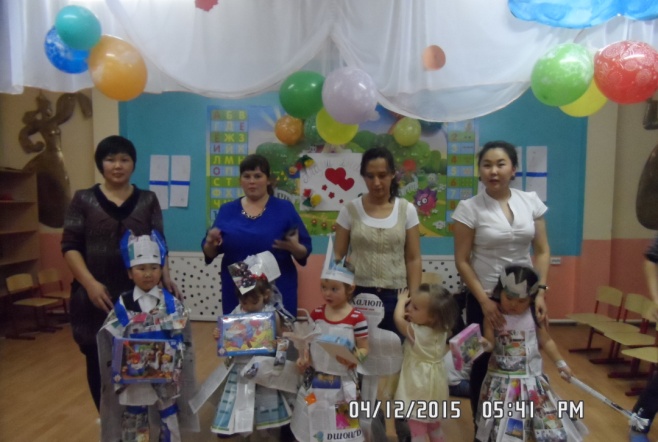 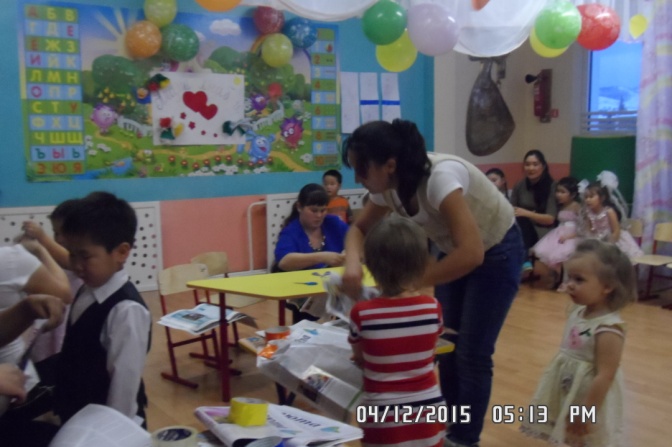 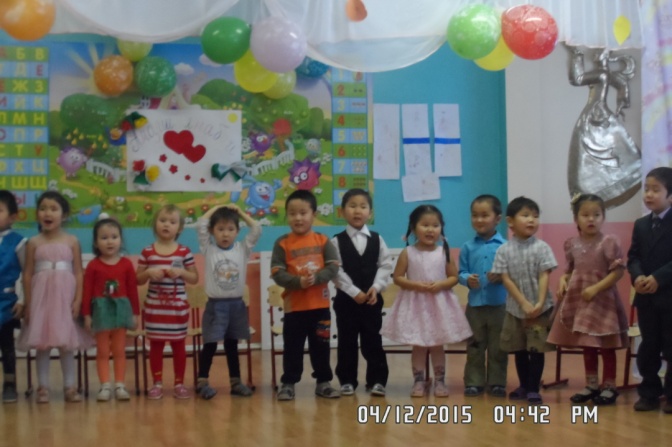 